Acerca de New ParlineLa base de datos sobre parlamentos nacionales New Parline (https://data.ipu.org) es un recurso único acerca de los parlamentos de todo el mundo. Ofrece a los usuarios una perspectiva comparativa sobre la composición y los métodos de trabajo de los parlamentos. Es la fuente oficial de datos para los indicadores 5.5.1 y 16.7.1 a) de los ODS.Los datos que conforman New Parline son suministrados por los propios parlamentos nacionales. Cada parlamento designa un “Corresponsal Parline”, encargado de comprobar que los datos sobre su parlamento son exactos y se encuentran actualizados.Recopilación de datos tras las eleccionesEl propósito de este cuestionario radica en recopilar información sobre la nueva asamblea legislativa formada tras las elecciones o tras la renovación del Parlamento. Le rogamos que proporcione la información exacta correspondiente al momento en que la nueva asamblea legislativa es convocada por primera vez. Es lo que en algunos parlamentos se denomina “sesión inaugural”.Utilice el campo “Notas” al final del formulario para incluir cualquier otra información que sea necesaria para entender las respuestas incluidas en dicho formulario.Acerca de este cuestionarioRogamos amablemente al Parlamento que envíe los datos en el plazo de un mes a partir de la convocatoria de la nueva asamblea legislativa. Puede enviar el cuestionario cumplimentado a parline@ipu.org. Es posible que, a los efectos del control de calidad, nos pongamos en contacto con usted para pedir aclaraciones o información adicional. En el caso de parlamentos bicamerales en los que se celebraron elecciones para ambas cámaras, o cuando ambas fueron renovadas, cumplimente el cuestionario de forma separada para cada cámara.Los datos proporcionados mediante este cuestionario se publicarán en la base de datos de la UIP New Parline.Si tiene alguna pregunta, póngase en contacto con la Sra. Addie Erwin escribiendo a parline@ipu.org.Identificación del ParlamentoPaís: Cámara: Datos sobre la asamblea legislativa anteriorIndique las fechas de inicio y finalización de la asamblea legislativa anterior:Utilice el formato de fecha DD/MM/AAAA.Fecha de inicio de la asamblea legislativa anterior:Fecha de finalización de la asamblea legislativa anterior:Número de leyes aprobadas durante la asamblea legislativa anteriorNúmero total de leyes: ¿Cuántas leyes de las aprobadas durante la asamblea legislativa anterior fueron iniciadas por el Parlamento, y cuántas por el Poder Ejecutivo?Número de leyes iniciadas por el Parlamento:Número de leyes iniciadas por el Poder Ejecutivo:Parlamentarios de la nueva asamblea legislativaLe rogamos que proporcione la información exacta correspondiente al momento en que la nueva asamblea legislativa es convocada por primera vez. Es lo que en algunos parlamentos se denomina sesión inaugural.Fecha de convocatoria de la nueva asamblea legislativaUtilice el formato de fecha DD/MM/AAAA.Fecha:Número de mujeres parlamentarias en la nueva asamblea legislativaNúmero de mujeres parlamentarias: Número de nuevos parlamentarios en la nueva asamblea legislativa Los “nuevos parlamentarios” son aquellos que nunca antes han sido miembros de ninguna cámara en ningún parlamento nacional.Número de nuevos parlamentarios:Proporcione la lista de parlamentarios de la nueva asamblea legislativa. Si la lista de parlamentarios se puede encontrar en línea, indique la URL.URL:Si la lista de parlamentarios no se puede encontrar en línea, envíela por correo electrónico a parline@ipu.org. Cuando sea posible, incluya información biográfica tal como el nombre, la fecha de nacimiento y el sexo.Edad promedio de todos los parlamentariosCalcule la edad promedio, con dos decimales (por ejemplo: 55,73 años), de todos los parlamentarios de la nueva asamblea legislativa.Edad promedio en años: El parlamentario o la parlamentaria más joven Indique información detallada sobre el parlamentario o la parlamentaria más joven de la nueva asamblea legislativa. Nombre completo (nombre y apellido):Fecha de nacimiento (DD/MM/AAAA):Sexo:	 Masculino 	 FemeninoEl parlamentario o la parlamentaria de más edad Indique información detallada sobre el parlamentario o la parlamentaria de más edad en la nueva asamblea legislativa. Nombre completo (nombre y apellido):Fecha de nacimiento (DD/MM/AAAA):Sexo:	 Masculino 	 FemeninoNúmero de parlamentarios, por edad y sexo:Desglose el número de parlamentarios según cada intervalo de edad.Organización de la nueva asamblea legislativaNúmero de comités permanentes en la nueva asamblea legislativa Los “comités permanentes” son aquellos establecidos para toda la duración del período de sesiones o de la asamblea legislativa. En ocasiones reciben otros nombres, por ejemplo, “comisiones permanentes”. No incluya los subcomités. Número de comités permanentes:Solo para los parlamentos bicamerales: Número de comités permanentes mixtos o conjuntos:Información sobre el presidente o la presidenta de los siguientes comités parlamentariosMarque “No aplicable” si uno o más de los comités mencionados no existe.Número de grupos parlamentarios en la nueva asamblea legislativaNúmero de grupos parlamentarios: Número de miembros de la cámara que también son miembros del GobiernoCuente todos los parlamentarios que participan en el Gobierno a nivel nacional. Por ejemplo, Ministro/a, Viceministro/a, Secretario/a de Estado, Subsecretario/a, etc.Número:  No aplicable: No se puede ser miembro del Parlamento y del Gobierno al mismo tiempo¿Asumió el cargo un nuevo Secretario General o una nueva Secretaria General tras las elecciones o la renovación del Parlamento?	 Sí	 NoEn caso afirmativo, proporcione la siguiente información sobre el nuevo Secretario General o la nueva Secretaria General:Nombre:Apellido:Sexo:	 Masculino 	 FemeninoFecha del nombramiento o la elección (DD.MM.AAAA): Cargo anterior del nuevo Secretario General o la nueva Secretaria General: 	Miembro del personal parlamentario	Parlamentario/a	Otro (describa brevemente):¿Se ha realizado algún cambio en las provisiones constitucionales o jurídicas de cara a garantizar la representación de determinados grupos en el Parlamento (tales como mujeres, jóvenes, minorías o personas con discapacidad)?	 Sí	 NoEn caso afirmativo, describa los cambios brevemente:Órganos especiales de la nueva asamblea legislativaÓrganos especializados en derechos humanos¿Cuenta la nueva asamblea legislativa con un órgano especializado en derechos humanos?	 Sí	 NoEn caso afirmativo, responda a las preguntas que figuran a continuación. En caso negativo, diríjase a la pregunta 4.2.Nombre del órgano especializado:Número de miembros:Afiliación política de los miembros:Información de contacto del órgano especializadoTeléfono: 	Correo electrónico: 	Sitio web: 	Además: SI la nueva asamblea legislativa ha establecido un nuevo comité de derechos humanos, O si el mandato de un comité de derechos humanos ya existente ha sido modificado de forma significativa,O si este comité de derechos humanos aún no ha sido incluido en New Parline, LE rogamos que cumplimente también este otro cuestionario. Si tiene alguna duda o pregunta, escriba a parline@ipu.org.  Órganos especializados en igualdad de género¿Cuenta la nueva asamblea legislativa con un órgano especializado en cuestiones de igualdad de género?	 Sí	 NoEn caso afirmativo, responda a las preguntas que figuran a continuación. En caso negativo, diríjase a la pregunta 4.3.Nombre del órgano especializado:Número de miembros:Afiliación política de los miembros:Información de contacto del órgano especializadoTeléfono: 	Correo electrónico: 	Sitio web: 	Además: SI la nueva asamblea legislativa ha establecido un nuevo comité para las cuestiones relacionadas con la igualdad de género, O si el mandato de un comité de igualdad de género ya existente ha sido modificado de forma significativa,O si este comité de igualdad de género aún no ha sido incluido en New Parline, LE rogamos que cumplimente también este otro cuestionario. Si tiene alguna duda o pregunta, escriba a parline@ipu.org.  Coaliciones de mujeres¿Cuenta la nueva asamblea legislativa con una coalición parlamentaria de mujeres en funcionamiento?	 Sí	 NoEn caso afirmativo, proporcione la siguiente información:Nombre de la coalición de mujeres:Fecha en que se creó la coalición (MM.AAAA):Además: SI la nueva asamblea legislativa ha establecido una nueva coalición parlamentaria de mujeres, O el mandato de una coalición de mujeres ya existente ha sido modificado de forma significativaO si esta coalición de mujeres aún no ha sido incluida en New Parline, LE rogamos que cumplimente también este otro cuestionario. Si tiene alguna duda o pregunta, escriba a parline@ipu.org.  NotasLe rogamos que proporcione toda la información adicional que considere necesaria para una mejor comprensión de las respuestas anteriores. Indique el número de pregunta concreto al proporcionar dicha información adicional.New Parline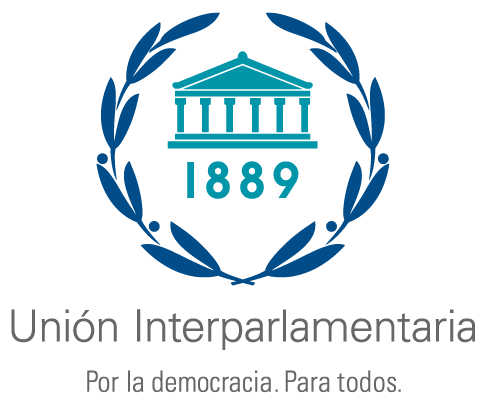 Recopilación de datos tras las eleccionesCámara baja/UnicameralCámara altaNombre de la persona que responde a este cuestionario:Título profesional:Correo electrónico:Teléfono: Fecha: 18-2021-3031-4041-4546-5051-6061-7071-8081-90Más de 90Total, por sexoMasculinoFemeninoTotal, por intervalo de edadComitéNombre de la persona que ocupa la presidencia del comité (Nombre y apellido)Fecha de nacimiento(DD/MM/AAAA)Sexo(Masculino o femenino)Afiliación política(Partido mayoritario, partido opositor o independiente)¿Es la misma persona que ya ocupó la presidencia de ese mismo comité durante la asamblea legislativa anterior?No aplicableRelaciones Exteriores Masculino  Femenino Mayoría Oposición Independiente Sí No N/ADefensa Masculino  Femenino Mayoría Oposición Independiente Sí No N/AFinanzas Masculino  Femenino Mayoría Oposición Independiente Sí No N/ADerechos humanos Masculino  Femenino Mayoría Oposición Independiente Sí No N/AIgualdad entre los géneros Masculino  Femenino Mayoría Oposición Independiente Sí No N/ATodos los miembrosMenores de 45 años de edadTotalHombresMujeresNúmero total de miembrosPartidos de la mayoríaPartidos de la oposiciónIndependientes  Todos los miembrosMenores de 45 años de edadTotalHombresMujeresNúmero total de miembrosPartidos de la mayoríaPartidos de la oposiciónIndependientes  